Medicinsk fotvårdHitta i dokumentetSyfteSammanfattningDefinitionerUtredning och bedömningRisknivåerRemisshanteringBilagorUppdaterat från föregående versionSyfteAtt eftersträva ett jämlikt utbud av medicinsk fotvård inom RegionenSammanfattningResurserna för fotvård är organiserade på olika sätt i regionen. I vissa kommuner har närsjukvården egna resurser och i andra kommuner köper man tjänsten av sjukhusen eller av privata vårdgivare. Det finns även en upphandling enligt LOV för Närsjukvården, av medicinsk fotvård sedan 2014DefinitionerVi har valt att tillämpa prioriteringsordning som grundas på riskbedömning utifrån Nationella Diabetes Registrets (NDRs) riktlinjer NDR. Utredning och bedömningFör gruppen diabetiker är det viktigt att man på varje diabetesmottagning ger information och egenvårdsråd för att i så stor utsträckning som möjligt förebygga sår och skador på fötterna. Denna information ges av diabetessköterskan.För samtliga patientkategorier gäller att fotvård skall ges efter medicinsk bedömning av läkare. Diabetessköterskorna har möjlighet att remittera diabetespatienter.Följande patientkategorier kan efter medicinsk bedömning få remiss till medicinsk fotvård:Diabetespatienter: Prioritering av patienter skall grundas på riskbedömning utifrån Nationella Diabetes Registrets (NDRs) riktlinjer enligt nedanRisknivåerRisknivå 1 – låg riskPatienter med diabetes utan komplikationer (frisk diabetesfot).Risknivå 1 är egenvård. Denna risknivå omfattas inte av avtalet och ersätts inte av Regionen. Remiss på denna indikation skall returneras till remittent.Risknivå 2 – medelhög riskNeuropati, angiopati, förhårdnader, torr hud, rodnader, deformiteter och/eller perifer kärlsjukdom.Uppföljningsintervall: Anges via remiss eller enligt samråd med remittent. (Annars högst 2 ggr/år)Risknivå 3 – hög riskTidigare/aktuella fotsår, amputerade pga diabetes, bristande förmåga till egenvård på grund av kognitiv svikt. Uppföljningsintervall: Anges via remiss eller enligt samråd med remittent. (Annars högst 5 ggr/år)Risknivå 4 – mycket hög riskPågående skada, sår, kritisk ischemi, smärtsyndrom grav osteoartropati skall företrädesvis behandlas av diabetesteam inom specialistvården eller annan länsklinik. Icke-diabetiker med behov av medicinsk fotvårdPatienter med neurologiska sjukdomar med nedsatt känsel och risk för sår.Patienter med ryggmärgsskadaPatienter med svåra ledsjukdomar med känselbortfall och risk för sår. Patienter med svår psoriasis eller annan diagnossatt hudsjukdom med påverkan på fötternaPatienter med cirkulationsrubbningar som förorsakat sårbildning.Antal behandlingar 2-5 ggr/årRemisshantering  Varje år ska det göras en ny bedömning av patientens fotstatus enligt risknivå. Denna ligger till grund för en ny remiss av fotvård till utföraren. Patienten ska informeras om vilka utförare av medicinsk fotvård som finns (Se bilaga 2), samt att patienten själv ansvarar för att boka tid.Bilagor Bilaga 1: Manual remiss för medicinsk fotvårdBilaga 2: Valfrihet för Medicinsk Fotvård - Patient informationBilaga 1 Tillhör Rutin Medicinsk fotvårdRemiss för medicinsk fotvård				Läkaren skriver en remiss och dra ut den och lämna till patienten som får en lista på vilka som är upphandlade.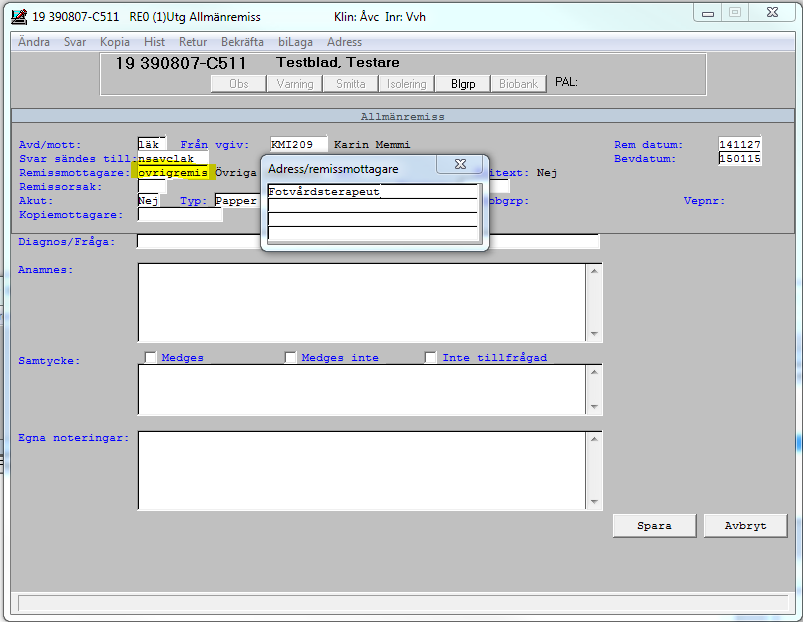 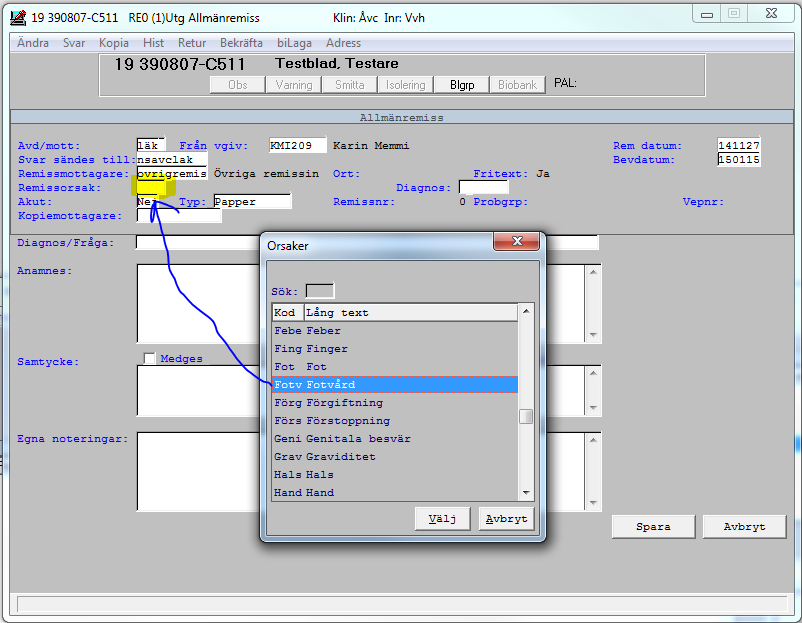 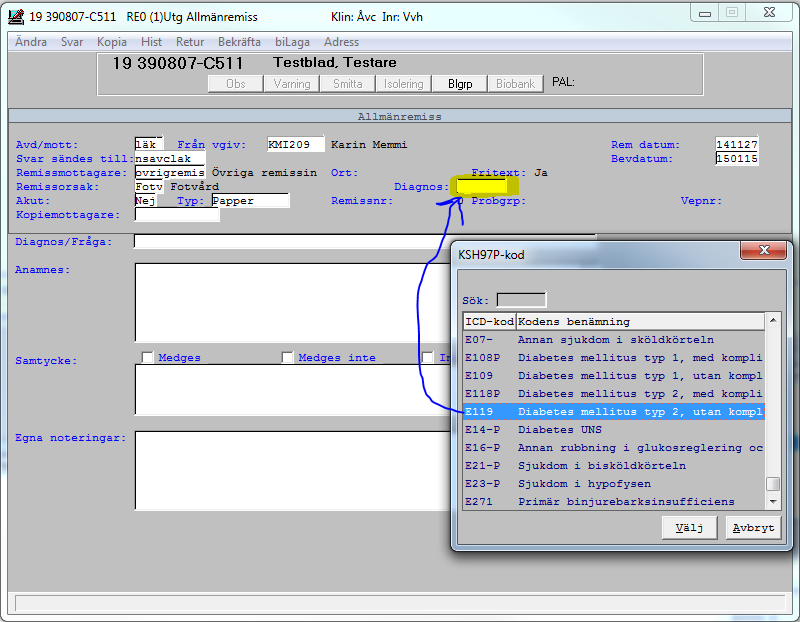 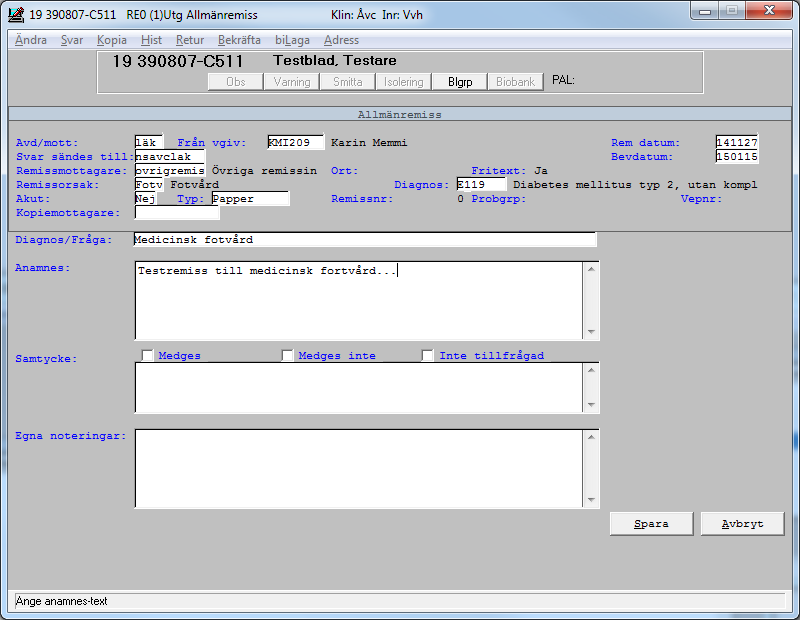 Uppdaterat från föregående version2017-02-15: Uppdaterad förteckning över anslutna företag – Se bilaga 22017-04-05: Uppdaterad förteckning över anslutna företag – Se bilaga 22017-08-24: Uppdaterad förteckning över anslutna företag – Se bilaga 22017-08-31: Uppdaterad förteckning över anslutna företag – Se bilaga 2